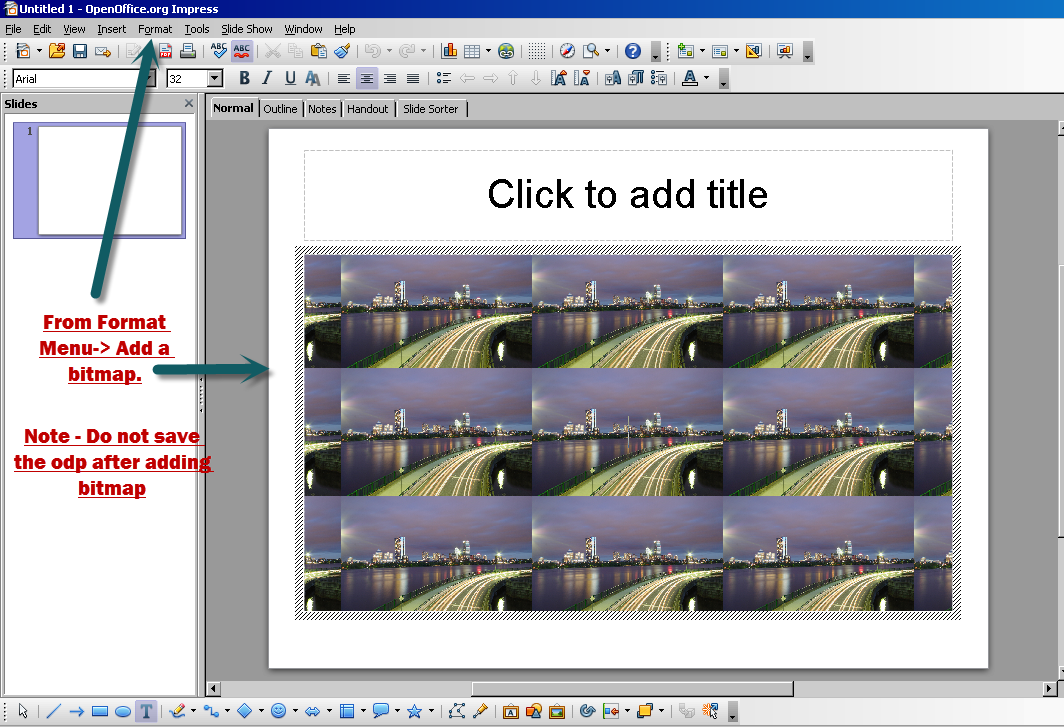 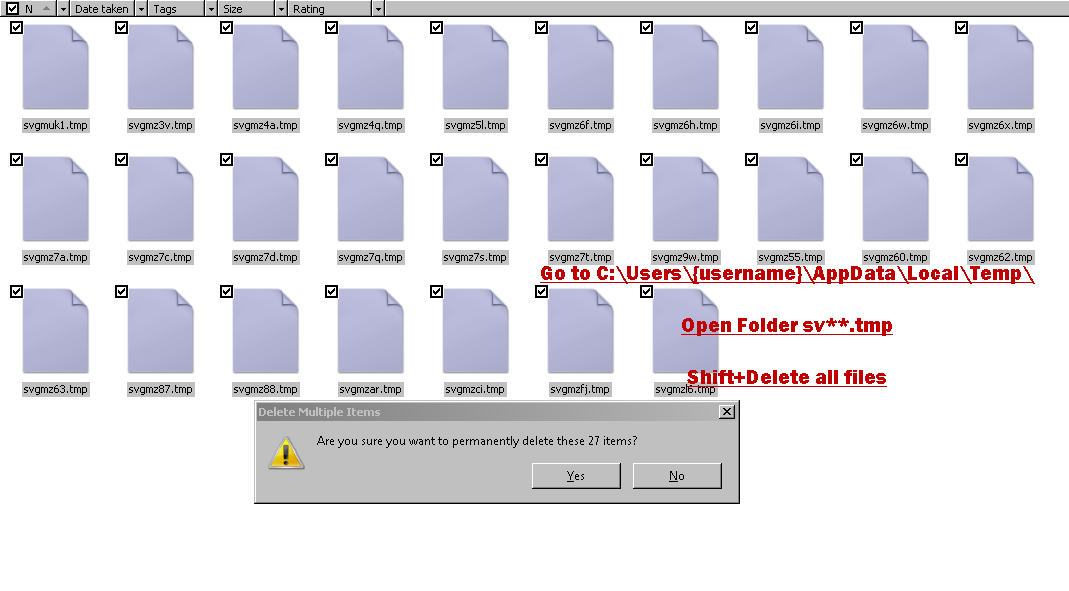 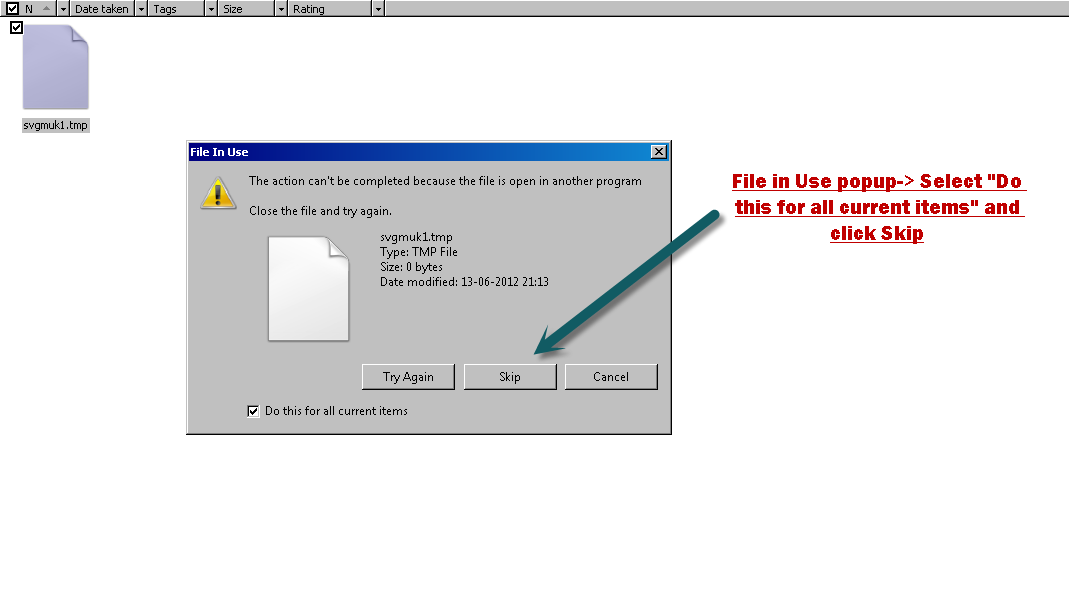 Now save the .odp and open it  again.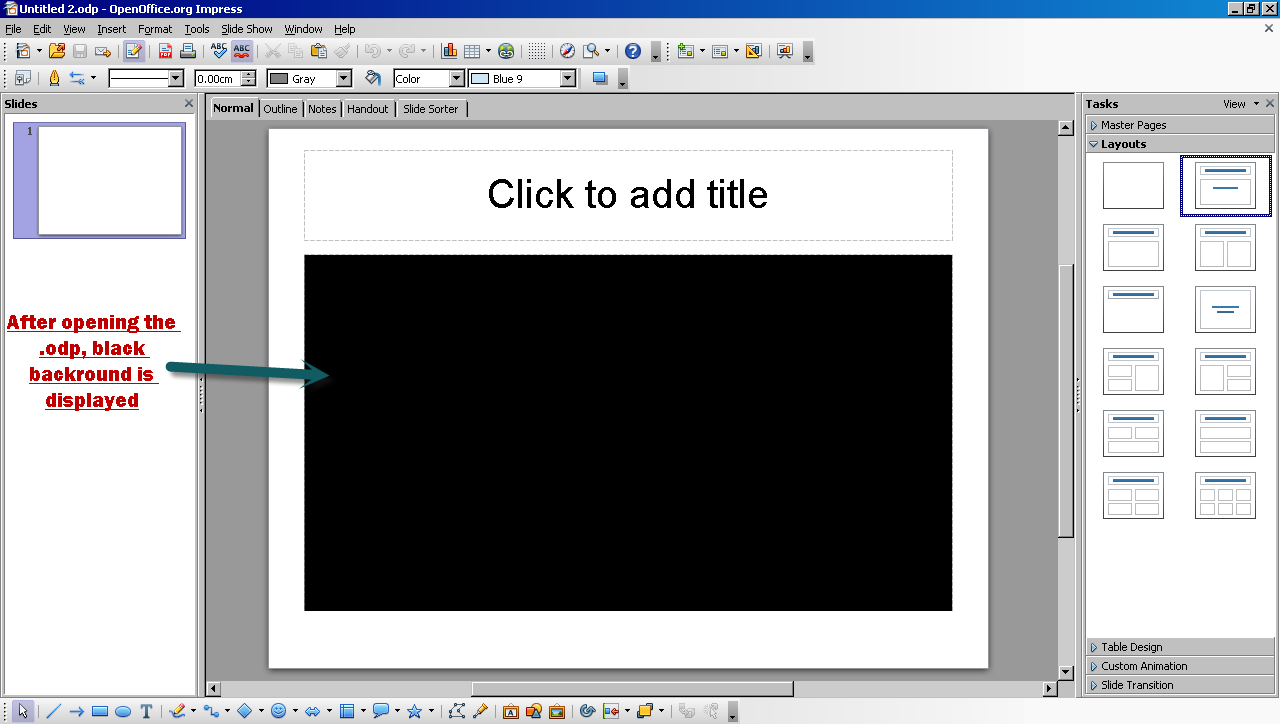 